APPOINTMENT CLOCKS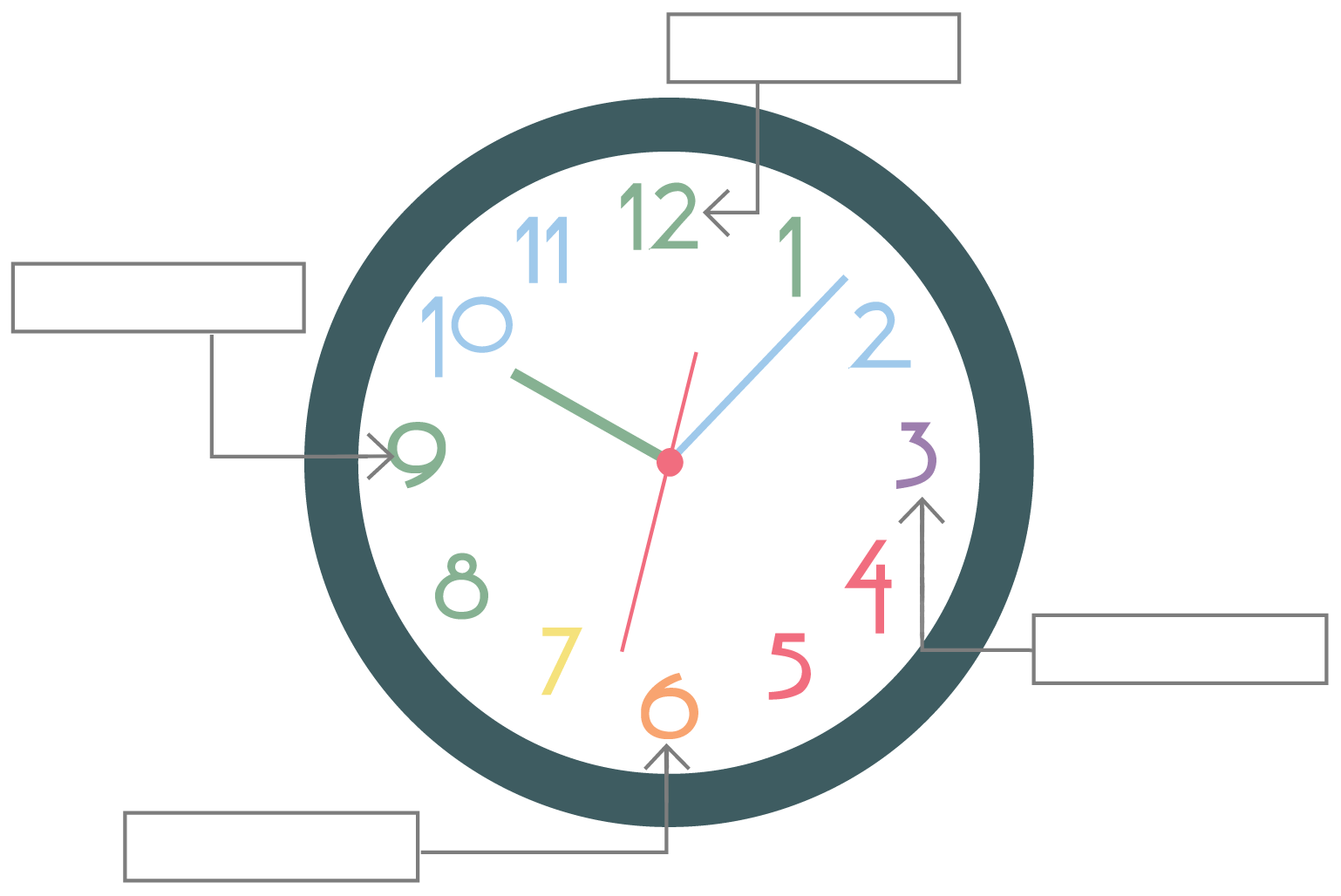 